Plantilla de solicitud de Plan del Trabajo de Investigación para obtener el Grado de bachillerSi el Trabajo de Investigación (TI) lo realiza un solo alumno usar la plantilla que está en la segunda hoja.Si el Trabajo de Investigación (TI) lo realizan dos o más personas usar la plantilla que está en la tercera hoja. Puede quitar las líneas que sobran si son menos de 5 integrantes.Solicitud de aprobación de Plan del Trabajo de Investigación para obtener el Grado de bachiller en 	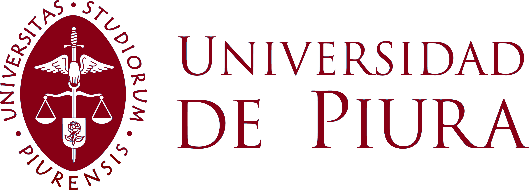 MSc. Ing. Decano de la Facultad de Ingeniería Yo,  alumno(a) en el semestre  del Programa Académico de , con DNI , me presento a usted con el debido respeto y solicito:La aprobación del plan de trabajo, en la modalidad de Trabajo de investigación, titulado: “”Por lo expuesto, ruego a usted acceder a mi solicitud.Piura, Atentamente,Se adjunta:Solicitud de aprobación de Plan del Trabajo de Investigación para obtener el Grado de bachiller en 	MSc. Ing. Decano de la Facultad de Ingeniería Los alumnos de la relación adjunta, en el semestre  del Programa Académico de , nos presentamos a usted con el debido respeto y solicitamos:La aprobación del plan de trabajo, en la modalidad de Trabajo de investigación, titulado: “”Por lo expuesto, ruego a usted acceder a mi solicitud.Piura, Atentamente,Se adjunta:DNI: DNI : AsesorEmail: Autor del TIPlan de Trabajo de investigación (TI))Nombres y Apellidos	DNIFirmaCorreo electrónico)Nombres y Apellidos	DNIFirmaCorreo electrónico)Nombres y Apellidos	DNIFirmaCorreo electrónico)Nombres y Apellidos	DNIFirmaCorreo electrónico)Nombres y Apellidos	DNIFirmaCorreo electrónicoDNI: DNI : AsesorEmail: Alumno coordinador del TIPlan de Trabajo de investigación (TI)